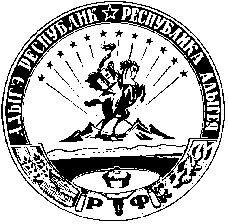 Территориальная избирательная комиссия Теучежского района ПОСТАНОВЛЕНИЕа. ПонежукайО сборе предложений для дополнительного зачисления в резерв составов участковых избирательных комиссий №№ 229-232Теучежского  районаВ связи с проведением 9 сентября 2018 года выборов главы муниципального образования «Пчегатлукайское сельское поселение» и в соответствии со статьями 22, 27 Федерального закона от 12 июня 2002 года № 67 - ФЗ «Об основных гарантиях избирательных прав и права на участие в референдуме граждан Российской Федерации», пунктами 12, 14 Порядка формирования резерва составов участковых комиссий и назначения нового члена участковой комиссии из резерва составов участковых комиссий, утвержденного постановлением Центральной избирательной комиссии Российской Федерации от 5 декабря 2012 года № 152/1137-6, на основании постановления Центральной избирательной комиссии  Республики Адыгея от  20 декабря 2017 года № 18/90-7 «О возложении на территориальные избирательные комиссии городов, районов Республики Адыгея полномочий по формированию резерва составов участковых комиссий», территориальная избирательная комиссия Теучежского  района постановляет: 	1. Провести сбор предложений для дополнительного зачисления в резерв составов участковых избирательных комиссий №№ 229-232Теучежского  района.	2. Опубликовать настоящее постановление и информационное сообщение о сборе предложений по кандидатурам для дополнительного зачисления в резерв составов участковых избирательных комиссий №№ 229-232 Теучежского района (приложение) в районной газете «Теучежские вести», и разместить на странице территориальной избирательной комиссии Теучежского района на сайте администрации муниципального образования «Теучежский район».3.  Направить настоящее постановление в Центральную избирательную комиссию Республики Адыгея.4.  Контроль за исполнением настоящего постановления возложить на председателя территориальной избирательной комиссии Теучежского района К.Н. Блягоза.Председатель территориальной избирательной комиссии Теучежского  района 							К.Н. БлягозСекретарь территориальной избирательной комиссииТеучежского  района 							М.Ю. ГонежукПриложение к постановлению                                             ТИКТеучежского районаот 16 июля 2018 г.№ 80/564-6Информационное сообщение о  сборе предложений длядополнительного зачисления в резерв составов участковыхизбирательных комиссий №№ 229-232Теучежского  районаРуководствуясь пунктами 4 и 5.1 статьи 27 Федерального закона "Об основных гарантиях избирательных прав и права на участие в референдуме граждан Российской Федерации" территориальная избирательная комиссия Теучежского района объявляет сбор предложений для дополнительного зачисления в резерв составов участковых избирательных комиссий Теучежского  района.Прием документов осуществляется с 20 июля 2018 года по 9 августа 2018 года в рабочие дни с 9-00 до 17-00 по адресу: 385730, Республика Адыгея, Теучежский  район,а. Понежукай, ул. Октябрьская, 33. При внесении предложения (предложений) по кандидатурам для дополнительного зачисления в резерв составов участковых избирательных комиссий Теучежского  района   необходимо представить:1. Для политических партий, их региональных отделений, иных структурных подразделений:1.1. Решение полномочного (руководящего или иного) органа политической партии либо регионального отделения, иного структурного подразделения политической партии о внесении предложения для дополнительного зачисления в резерв составов участковых избирательных комиссий Теучежского района, оформленное в соответствии с требованиями устава политической партии.1.2. Если предложение о кандидатурах вносит региональное отделение, иное структурное подразделение политической партии, а в уставе политической партии не предусмотрена возможность такого внесения, - решение органа политической партии, уполномоченного делегировать региональному отделению, иному структурному подразделению политической партии полномочия по внесению предложений о кандидатурах для дополнительного зачисления в резерв составов участковых избирательных комиссий Теучежского  района   о делегировании указанных полномочий, оформленное в соответствии с требованиями устава.2.Для иных общественных объединений:2.1. Нотариально удостоверенная или заверенная уполномоченным на то органом общественного объединения копия действующего устава общественного объединения.2.2. Решение полномочного (руководящего или иного) органа общественного объединения о внесении предложения о кандидатурах для дополнительного зачисления в резерв составов участковых избирательных комиссий Теучежского района, оформленное в соответствии с требованиями устава, либо решение по этому же вопросу полномочного (руководящего или иного) органа регионального отделения, иного структурного подразделения общественного объединения, наделенного в соответствии с уставом общественного объединения правом принимать такое решение от имени общественного объединения.2.3. Если предложение о кандидатурах вносит региональное отделение, иное структурное подразделение общественного объединения, а в уставе общественного объединения указанный в пункте 2 вопрос не урегулирован, - решение органа общественного объединения, уполномоченного в соответствии с уставом общественного объединения делегировать полномочия по внесению предложений о кандидатурах для дополнительного зачисления в резерв составов участковых избирательных комиссий Теучежского района, о делегировании таких полномочий и решение органа, которому делегированы эти полномочия, о внесении предложений в состав избирательных комиссий.3.Для иных субъектов права внесения кандидатур в состав избирательных комиссий – решение представительного органа муниципального образования, собрания избирателей по месту жительства, работы, службы, учебы.4. Субъектами права внесения кандидатур должны быть представлены:4.1. Две фотографии лица, предлагаемого в состав избирательной комиссии, размером 3x4 см (без уголка).4.2. Письменное согласие гражданина Российской Федерации на его назначение в резерв составов участковых избирательных комиссий. 4.3. Копия паспорта или документа, заменяющего паспорт гражданина Российской Федерации, содержащего сведения о гражданстве и месте жительства лица, кандидатура которого предложена в резерв составов избирательных комиссий.4.4. Копия документа лица, кандидатура которого предложена в резерв составов избирательных комиссий (трудовой книжки либо справки с основного места работы), подтверждающего сведения об основном месте работы или службы, о занимаемой должности, а при отсутствии основного места работы или службы - копия документа, подтверждающего сведения о роде занятий, то есть о деятельности, приносящей ему доход, или о статусе неработающего лица (пенсионер, безработный, учащийся (с указанием наименования учебного заведения), домохозяйка, временно неработающий)*.Примечание. Документальным подтверждением статуса домохозяйки (домохозяина) может служить трудовая книжка с отметкой о последнем месте работы и соответствующее личное заявление с указанием статуса домохозяйки (домохозяина) либо только заявление.16 июля  2018 года  Территориальная избирательная комиссия Теучежского  района 16 июля 2018 г.                                                                  №  80/564-6